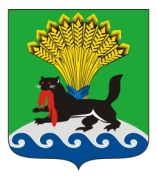                               РОССИЙСКАЯ ФЕДЕРАЦИЯ                                                    ИРКУТСКАЯ ОБЛАСТЬ                ИРКУТСКОЕ РАЙОННОЕ МУНИЦИПАЛЬНОЕ ОБРАЗОВАНИЕ                        АДМИНИСТРАЦИЯ                      ПОСТАНОВЛЕНИЕот «8» мая 2020 г.					                                                                   № 238В целях проведения комплекса мероприятий, обеспечивающих отдых и занятость детей и подростков в летний период 2020 года, в соответствии с пунктом 11 части 1 статьи 15 Федерального закона от 06.10.2003 № 131-ФЗ «Об общих принципах организации местного самоуправления в Российской Федерации», руководствуясь постановлением администрации Иркутского районного муниципального образования  от 01.12.2017 № 568 «Об утверждении муниципальной программы Иркутского районного муниципального образования «Развитие образования в Иркутском районном муниципальном образовании» на 2018-2023 годы», руководствуясь статьями 39, 45, 54 Устава Иркутского районного муниципального образования, администрация Иркутского районного муниципального образованияПОСТАНОВЛЯЕТ:1. Управлению образования администрации Иркутского районного муниципального образования совместно с Комитетом по социальной политике администрации Иркутского районного муниципального образования организовать отдых учащихся муниципальных общеобразовательных организаций Иркутского районного муниципального образования, а также детей, зарегистрированных на территории Иркутского районного муниципального образования, в каникулярное время, в летний период 2020 года в загородных лагерях (далее – Отдых детей):1) в условиях стационарного размещения в количестве 310 детей, продолжительностью 14 дней;2) в условиях палаточного размещения в количестве 150 детей, продолжительностью 10 дней.2. Утвердить стоимость проживания и питания в летний период 2020 года на одного ребенка в сутки:1)  в условиях стационарного размещения в размере 833 (восемьсот тридцать три) рубля 00 копеек; 2) в условиях палаточного размещения в размере 583 (пятьсотвосемьдесят три) рубля 00 копеек.3. Утвердить стоимость путевки на одного ребенка:1) в условиях стационарного размещения на 14 дней в размере 11 662 (одиннадцать тысяч шестьсот шестьдесят два) рубля 00 копеек;2) в условиях палаточного размещения на 10 дней в размере 5 830 (пять тысяч восемьсот тридцать) рублей 00 копеек.4. Управлению образования администрации Иркутского районного муниципального образования:1) организовать размещение заказа на оказание услуги по организации Отдыха детей в условиях стационарного размещения за счет средств местного бюджета в сумме 3 615 220 (три миллиона шестьсот пятнадцать тысяч двести двадцать) рублей 00 копеек;2) организовать размещение заказа на оказание услуги по организации Отдыха детей в условиях палаточного размещения за счет средств местного бюджета в сумме  874 500 (восемьсот семьдесят четыре тысячи пятьсот) рублей 00 копеек;3) организовать подвоз детей школьными автобусами из общеобразовательных организаций Иркутского районного муниципального образования до мест Отдыха детей и обратно в условиях стационарного и палаточного размещения (далее – Подвоз детей) и осуществить размещение заказа на приобретения горюче-смазочного материала (бензин, дизельное топливо) для организации Подвоза детей за счет средств местного бюджета в сумме  152 320 (сто пятьдесят две тысячи триста двадцать) рублей 36 копеек.5. Комитету по финансам администрации Иркутского районного муниципального образования предусмотреть финансирование расходов, связанных с организацией:1) Отдыха детей в условиях стационарного размещения за счет средств местного бюджета в сумме 3 615 220 (три миллиона шестьсот пятнадцать тысяч двести двадцать) рублей 00 копеек;2) Отдыха детей в условиях палаточного размещения за счет средств местного бюджета в сумме  874 500 (восемьсот семьдесят четыре тысячи пятьсот) рублей 00 копеек;3) Подвоза детей за счет средств местного бюджетав сумме  152 320 (сто пятьдесят две тысячи триста двадцать) рублей 36 копеек.6. Опубликовать настоящее постановление в газете «Ангарские огни» и разместить на официальном сайте Иркутского районного муниципального образования в информационно-телекоммуникационной сети «Интернет» по адресу www.irkraion.ru.7. Контроль исполнения настоящего постановления возложить на первого заместителя Мэра района.Мэр района 				                                                       Л.П. ФроловОб организации отдыха детей в каникулярное время в загородных лагерях в условиях стационарного и палаточного размещения в 2020 году